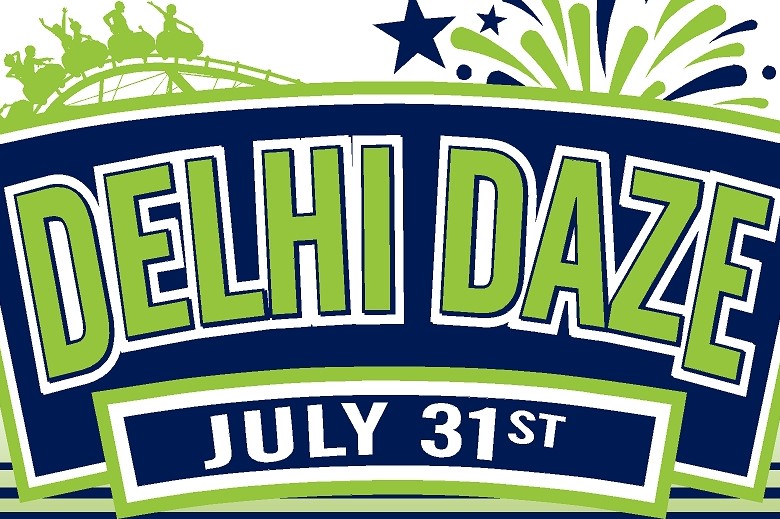 Cutest Baby Contest Registration FormChild’s Name_________________________________________________________________Phonetically spell Child’s name (for announcer to pronounce correctly)________________________________________________________________________________________________Child’s age as of event date (circle one)	 	 Newborn to 11 months						             1 year to 2 years						             3 years to 5 years ______Boy      ______GirlParent’s Name________________________________________________________________City______________________________ Cell Phone #________________________________Permission is given for my child’s picture, name, age and parents names to appear in local publications and social media associated with Delhi Daze or the Delhi Betterment Committee.Parent signature_____________________________________________Date______________Contest RulesThe contest is open to all children in the local area of Delhi, IA newborn to 5 years old.Photo permission will be required of all entrants for local newspaper, social media and advertising.Prizes will be given to a boy & girl in each category:  Newborn to 11 months						             1 year to 2 years						              3 years to 5 years